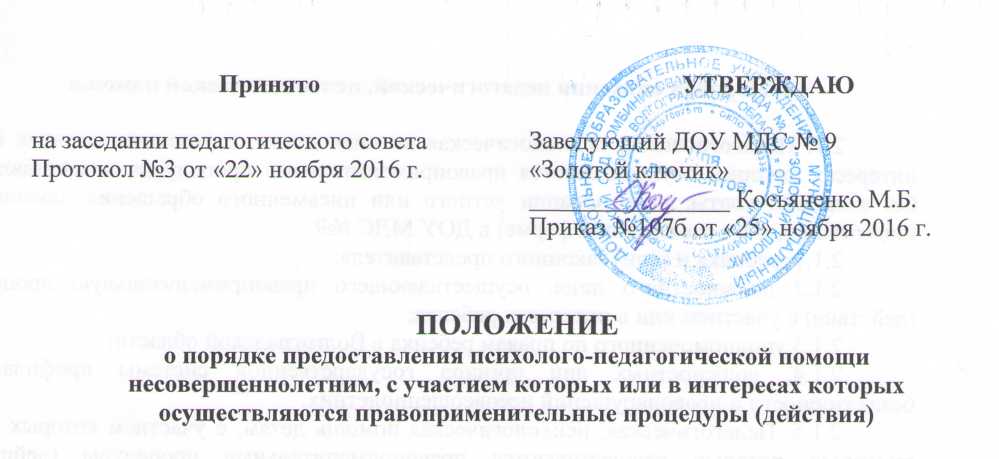 1. Общие положения1.1. Настоящее положение разработано в соответствии с Федеральным законом от 29.12.2012 года № 273 – ФЗ «Об образовании в Российской Федерации», законом Волгоградской области от22 октября 2015 года № 178 – ОД « О некоторых вопросах защиты прав детей, вс участием которых или в интересах которых осуществляются правоприменительные процедуры (действия) на территории Волгоградской области», постановлением Губернатора Волгоградской области от 26 января 2016 года. № 43 «О реализации Закона Волгоградской области» от 22 октября 2015 г.  и определяет Порядок предоставления (проведения) педагогической, психологической помощи несовершеннолетним, с участием которых или в отношении которых осуществляются правоприменительные процедуры (действия) в дошкольном образовательном учреждении муниципальном детском саду №9 «Золотой ключик» города Жирновска Волгоградской области (далее ДОУ МДС №9)1.2. Под правоприменительными процедурами (действиями) понимается совокупность последовательно осуществляемых юридически значимых действий с участием детей либо в их интересах, требующих документального оформления и реализуемых уполномоченными на то государственными органами, органами местного самоуправления и (или) их должностными лицами, а так же подведомственными названными органам организациями (учреждениями).1.3. Педагогическая, психологическая помощь несовершеннолетним при проведении правоприменительных процедур педагогическими работниками ДОУ МДС №9 осуществляется назначенным приказом директора.1.4. Педагогическая, психологическая помощь предоставляется педагогическими работниками ДОУ МДС №9 в целях защиты детей с участием которых или в интересах которых осуществляются правоприменительные процедуры.1.5. Педагогическая, психологическая помощь несовершеннолетним при осуществлении правоприменительных процедур оказывается на основе принципов:законности;уважения и соблюдения прав, законных интересов и свобод личности;добровольности получения психолого-педагогической  помощи;конфиденциальности.2. Порядок оказания педагогической, психологической помощи2.1. Педагогическая, психологическая помощь детям, с участием которых или в интересах которых осуществляются правоприменительные процедуры, предоставляется без взимания платы, на основании устного или письменного обращения (сообщения, информации, в т.ч электронной форме) в ДОУ МДС №92.1.1. ребенка и (или) законного представителя;2.1.2 должностного лица, осуществляющего правоприменительную процедуру (действие) с участием или в интересах ребенка;2.1.3 уполномоченного по правам ребенка в Волгоградской области;2.1.4. должностных лиц органов государственной системы профилактики безнадзорности и правонарушений несовершеннолетних.2.1.5. Педагогическая, психологическая помощь детям, с участием которых или в интересах которых осуществляются правоприменительные процедуры (действия), предоставляется на основании письменного согласия несовершеннолетнего, достигшего возраста 14 лет, и (или) законного представителя ребенка (Приложение 1).2.2. Обращение подлежит регистрации в журнале приема обращений на осуществление педагогической, психологической помощи несовершеннолетним, с участием которых или в интересах которых осуществляются правоприменительные процедуры (действия) (Приложение 2). Обращение рассматриваются с учётом срока проведения правоприменительных процедур с участием несовершеннолетнего.2.3. В соответствии с Федеральным законом от 08.07.2006 N 152-ФЗ «О персональных данных» при обращении несовершеннолетнего, достигшего возраста 14 лет, и (или) законного представителя ребенка даётся согласие на обработку персональных данных (Приложение 3).2.4. Виды помощи и сроки её оказания фиксируются в Личной карте несовершеннолетнего. (Приложение 4)2.5. Органы, осуществляющие правоприменительные процедуры (действия) с участием или в интересах детей, взаимодействуют с администрацией ДОУ МДС № 9, которая в свою очередь взаимодействует с учредителем, осуществляющим контролирующую функцию.2.6. Виды педагогической, психологической помощи, несовершеннолетним, с участием которых или в интересах которых осуществляются правоприменительные процедуры (действия):2.6.1. психолого-педагогическое консультирование несовершеннолетних, их родителей (законных представителей) и должностных лиц, осуществляющих правоприменительные процедуры;2.6.2. наблюдение за психо-эмоциональным состоянием несовершеннолетних;2.6.3. осуществление мероприятий, направленных на нормализацию психо-эмоционального состояния несовершеннолетних и содействие в разрешении психологических проблем;2.6.4. проведение социальной реабилитации детей.2.7. Оказание помощи детям может проводиться одним или несколькими специалистами одновременно.2.8. Для получения помощи посредством личного общения ребёнок, достигший 14 лет и (или) законный представитель ребёнка должны иметь при себе документ, удостоверяющий личность.3. Права и обязанности участников оказания педагогической, психологической помощи несовершеннолетним, с участием которых или в интересах которых осуществляются правоприменительные процедуры (действия)3.1. Все участники имеют право на:уважительное и гуманное отношение;сохранение профессиональной тайны;иные права, предусмотренные законодательством.3.2. Родители (законные представители), обратившиеся за педагогической, психологической помощью имеют право давать согласие, отказ, либо частичное согласие на предоставление несовершеннолетнему какого – либо вида, формы и способа оказания психолого-педагогической помощи, а также обработки персональных данных, фото-, видео-, аудиозаписей при оказании психолого-педагогической помощи.3.3. Специалисты, оказывающие педагогическую, психологическую помощь, имеют право на:защиту своих профессиональных прав;объединение в профессиональные союзы, иные общественные объединения;иные права, предусмотренные законодательством.3.4 Ответственный за приём обращений обязан:зафиксировать обращение в журнале в день обращения;получить от несовершеннолетнего, достигшего возраста 14 лет и (или) законного представителя ребенка письменное согласие на оказание педагогической, психологической помощи, согласие на обработку персональных данных;ознакомить родителей (законных представителей) с содержанием психолого-педагогической помощи;обеспечить конфиденциальность информации о детях, с участием которых или в интересах которых осуществляются правоприменительные процедуры (действия).3.4. Педагоги, оказывающие педагогическую, психологическую помощь, обязаны:квалифицированно выполнять свои должностные обязанности;не допускать негуманных и дискриминационных действий при оказании педагогической, психологической помощи;уважать и соблюдать права, свободы и законные интересы несовершеннолетних при оказании педагогической, психологической помощи;сохранять профессиональную тайну с учетом требований настоящего положения;соблюдать нормы профессиональной этики, выполнять иные обязанности, возложенные на них актами законодательства.4. Требования к информации, полученной педагогами, оказывающими педагогическую, психологическую помощь4.1. Сведения, полученные педагогами, оказывающими педагогическую, психологическую помощь, представляют собой конфиденциальную информацию. Выписка из документации об оказании педагогической, психологической помощи предоставляется по письменному запросу родителя (законного представителя), выдается родителю (законному представителю) на руки, за исключением случаев оказания педагогической, психологической помощи анонимно. Выписка из документации об оказании гражданину педагогической, психологической помощи предоставляется в форме, доступной для понимания лицом, не обладающим специальными познаниями в области педагогики, психологии.4.2. Сведения, составляющие профессиональную тайну, могут быть сообщены педагогом третьим лицам только с письменного согласия родителя (законного представителя), обратившегося за оказанием педагогической, психологической помощи. Предоставление сведений, указанных выше, без согласия лица, обратившегося за оказанием педагогической, психологической помощи, или его законного представителя допускается по письменным запросам:1) органов, ведущих уголовный процесс, в связи с проведением предварительного расследования или судебным разбирательством;2) руководителей органов или учреждений, исполняющих наказание и иные меры уголовной ответственности, для обеспечения личной безопасности и ресоциализации граждан.4.3. Педагоги, оказывающие педагогическую, психологическую помощь, обязаны сообщать:1) в правоохранительные органы информацию, составляющую профессиональную тайну, если она содержит сведения о совершенном особо тяжком преступлении, либо о готовящемся тяжком, особо тяжком преступлении;2) информировать законных представителей несовершеннолетних о психологических проблемах несовершеннолетних, при которых существует вероятность совершения ими суицидальных действий. Предоставление такой информации не является разглашением профессиональной тайны.4.4. Информация о порядке предоставления педагогической, психологической помощи несовершеннолетним, с участием которых или в интересах которых осуществляются правоприменительные процедуры (действия) размещается на сайте ДОУ МДС №9.ПРИЛОЖЕНИЕ 1Заявление о согласии родителя (законного представителя)на оказание психолого-педагогической помощиЯ, ___________________________________________________________________________, Ф.И.О. родителя (законного представителя) являясь родителем (законным представителем)несовершеннолетнего ребенка __________________________________________________, Ф.И.О. несовершеннолетнегос участием которого или в интересах которого осуществляются правоприменительные процедуры (действия), согласен на оказание ребёнку психолого-педагогической помощи, предоставляемой в различных формах и разными способами, в том числе с использованием фото, видео, аудиоматериалов.Дата « ___»_________20__г. 	Подпись родителя ______________ (________________)     подпись Ф.И.О. 		расшифровкаПриложениеЗаявление о согласии несовершеннолетнегона оказание психолого-педагогической помощиЯ, ___________________________________________________________________________, Ф.И.О. несовершеннолетнегосогласен на оказание психолого-педагогической помощи, предоставляемой в различных формах и разными способами, в том числе с использованием фото, видео, аудиоматериалов.Дата « ___»_________20__г. 		Подпись ________________ (________________) подпись Ф.И.О. 		расшифровкаПРИЛОЖЕНИЕ 2ЖУРНАЛ приема обращений несовершеннолетних или их законных представителей на осуществление педагогической и психологической помощи несовершеннолетним, с участием которых или в интересах которых осуществляются правоприменительные процедуры (действия)ПРИЛОЖЕНИЕ 3СОГЛАСИЕ ЗАКОННОГО ПРЕДСТАВИТЕЛЯНА ОБРАБОТКУ ПЕРСОНАЛЬНОГО ДАННЫХ НЕСОВЕРШЕННОЛЕТНЕГОЯ, ___________________________________________________________________________, Ф.И.О. родителя (законного представителя)зарегистрированный по адресу __________________________________________________ _____________________________________________________________________________,проживающий по адресу, ____________________________________________________________________________________________________________________________________,являюсь законным представителем несовершеннолетнего _________________________________________________________________________________________________________ и соответствии с Федеральным законом от 08.07.2006 № 152-ФЗ «О персональных данных» даю свое согласие на обработку в ГБПОУ «НСХК» персональных данных моего ребенка ______________________________________________________________________ с участием которого или в интересах которого осуществляются правоприменительные процедуры (действия), а также передачу их третьим лицам для оказания педагогической, психологической помощи в целях защиты его прав, а именно: - фамилию, имя, отчество; - дату рождения; - место регистрации (жительства).Дата « ___»_________20__г. 	Подпись родителя ______________ (________________)     подпись Ф.И.О. 		расшифровкаПРИЛОЖЕНИЕ 4Личная карта несовершеннолетнего, с участием которого или в интересахкоторого осуществляются правоприменительные процедуры (действия)Ф.И.О. ребенка ________________________________________________________________Дата рождения ________________________________________________________________Место регистрации ____________________________________________________________Место жительства _____________________________________________________________Место учебы __________________________________________________________________Дата обращения _______________________________________________________________Основание _________________________________________________________________________________________________________________________________________________Имеется ли письменное согласие родителя на оказание психолого-педагогической помощи_____________________________________________________________________________Имеется ли письменное согласие несовершеннолетнего на оказание психолого-педагогической помощи ________________________________________________________Имеется ли письменное согласие родителя на персональную обработку данных несовершеннолетнего __________________________________________________________ОРГАНИЗАЦИЯ РЕАБИЛИТАЦИОННОЙ РАБОТЫДата _________________________________________________________________________Виды помощи _________________________________________________________________Содержание реабилитационной работы _______________________________________________________________________________________________________________________________________________________________________________________________________________________________________________________________________________________________________________________________________________________________Ф.И.О. педагога, оказывающего помощь __________________________________________Отметка о выполнении _________________________________________________________Уведомление__________________________________________________________________По обращению заявителя _______________________________________________________(Ф.И.О.)регистрационный номер ________ от «____» ______________ 20____ г. в период с ___________________________________ по______________________________________ несовершеннолетнему__________________________________________________________(Ф.И.О.)была оказана психологическая, педагогическая помощь (необходимое подчеркнуть).Дата « ___»_________20__г. 		Подпись ________________ (________________) подпись Ф.И.О. 		расшифровкаДиректору __________________________________________________________________от__________________________________________________________________________зарегистрированного(ой) по адресу:____________________________________________________________________________телефон_______________________________Директору __________________________________________________________________От _________________________________________________________________________зарегистрированного(ой) по адресу:____________________________________________________________________________№Дата обращенияФИО обратившегосяФ.И.О. несовершеннолетнего, в отношении которого применяется правоприменительная процедураДата рождения несовершеннолетнегоМесто регистрации (жительства)